Středisko volného času Ottománek
         Jitřní 2283, Černošice, 252 28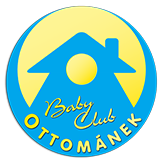         www.ottomanek.cz   E-mail : babyclub@ottomanek.czPŘIHLÁŠKANázev akce nebo pobytu: …..……………..…………………………...............................................Den a čas: …………………………...………………………………………………………………..                                                                                                                                                                                                                          Jméno a příjmení: ……………………………………………………………………………………………...     Bydliště: …………………………………………………………………………………………………………Národnost: ……………………………………........................   RČ:  …………………..…………………....Škola: ………………………………………………………….   Třída: …………………..………………....			Zdravotní stav: …………………………………………………………………………….Zdravotní postižení nebo jiné zdravotní znevýhodnění:         ANO             NE   (nehodící se škrtněte)…………………………………………………………………………………………………………………..

Informace o zákonných zástupcích (nutné vyplnit jen pro osoby mladší 18 let):Jméno a příjmení matky: …………………............................................................................................................        
                                                                                                                   Telefon: ………………………........................            E-mail:  ….........................................................................   Jméno a příjmení otce: ………………….................................................................................................................      Telefon: ………………………........................            E-mail:  ….........................................................................Prohlášení rodičů: Beru na vědomí, že dítě se může akce/pobytu zúčastnit až po zaplacené úhradě.Platbu je možné provést bezhotovostně na účet č. 5069553001/5500. Do AVÍZA je nutné uvést jméno a příjmení, název akce/pobytu. V případě neúčasti dítěte se finanční vyrovnání řídí storno podmínkami pro danou akci/pobyt.                Souhlasím s fotografováním a natáčením dítěte na akcích SVČ Ottománek a s případným vyvěšením fotografií na nástěnkách nebo na webových stránkách SVČ. Fotografie musí splňovat zásady etiky a dobrých mravů.                      Souhlasím s tím, že osobní údaje, budou používány v souladu s platnými právními předpisy, a to zejména 
Zákona č. 101 / 2000 Sb. O ochraně osobních údajů a o vedení údajů ve školní matrice. Beru na vědomí, že za bezpečnost dítěte zodpovídá SVČ Ottománek pouze po dobu trvání akce/pobytu. Souhlasím s případným lékařským ošetřením.Zákonný zástupce a účastník se seznámil s vnitřním a provozním řádem organizace, účastník je povinen dodržovat Vnitřní řád a pravidla BOZP organizace i zájmového útvaruDne: ………………………………	Podpis zákonného zástupce : ………………………………………